IUVSTA-Elsevier Student Awards: Application FormFull name of Applicant:		     						(Block CAPITALS)Signature of Applicant:		     				Date of award of first degree:		     						(Note: within seven years of the start date of conference)Please attach a copy of the degree certificate.Full street address of research laboratory:	     				Department /Unit #		     				City / Zip Code 	     		     				Phone /Fax	     		     				E-mail	     			Title of paper submitted to the conference:	     						(Block CAPITALS)Name, dates and location of conferenceto be attended:		     						(Block CAPITALS)This form must be accompanied by a (scanned) letter on official stationery completed by a staff member of your research laboratory and giving the following signed statement:Name of Applicant:		     						(Block CAPITALS)Name of staff member:		     						(Block CAPITALS)Function title of staff member:		     				E-mail	     					(Block CAPITALS) I confirm that the above named Applicant is enrolled in a research course at this Institution, will be submitting a paper and plans to attend the above conference (note that only ONE student from the above research laboratory will be supported).Signature of staff member:		     				The application form and support documents together with the abstract of the planned conference contribution shall be sent to the chair of the conference (address below) and shall arrive before the general abstract submission deadline.Address:Martin McCoustra
EVC-17/ECOSS-37IUVSTA-Elsevier AwardInstitute of Physics37 Caledonian RoadLondon N1 9BUUnited Kingdomhttps://iop.eventsair.com/evc17-ecoss37/Email: M.R.S.McCoustra@hw.ac.uk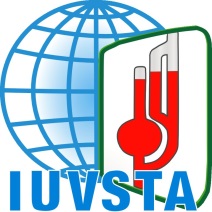 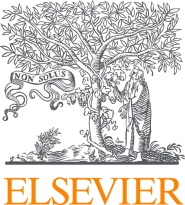 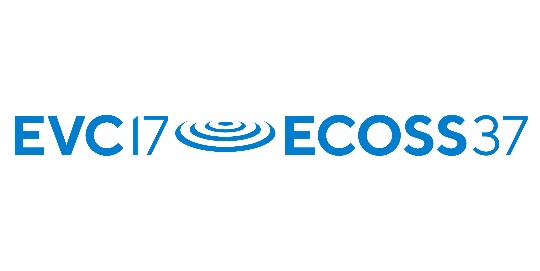 